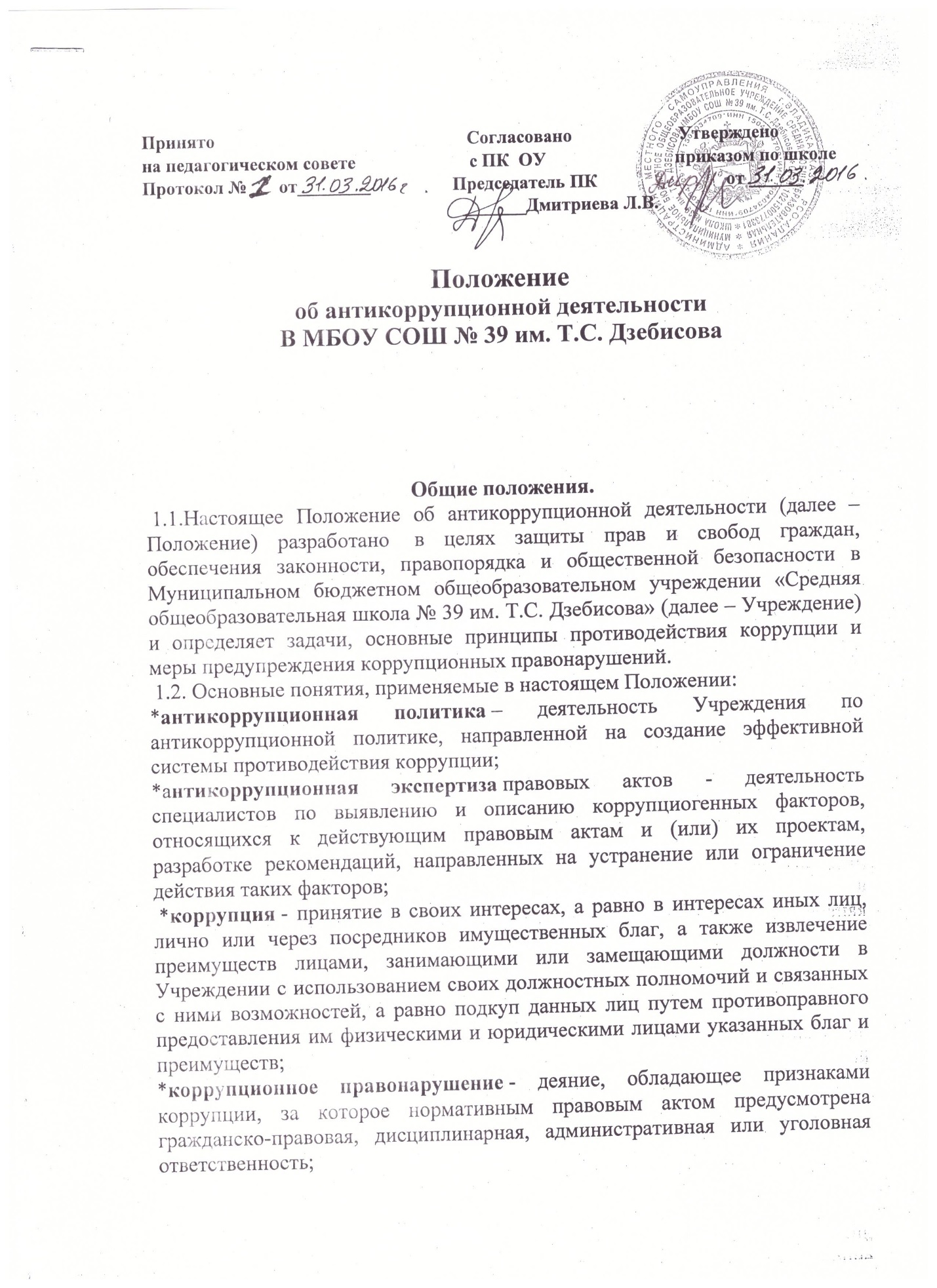 Принято                                                       Согласовано                       Утвержденона педагогическом совете                         с ПК  ОУ                            приказом по школеПротокол №       от________                  Председатель ПК                            от ______                                                                      _______Дмитриева Л.В.Положение об антикоррупционной деятельности В МБОУ СОШ № 39 им. Т.С. ДзебисоваОбщие положения. 1.1.Настоящее Положение об антикоррупционной деятельности (далее – Положение) разработано  в целях защиты прав и свобод граждан, обеспечения законности, правопорядка и общественной безопасности в Муниципальном бюджетном общеобразовательном учреждении «Средняя общеобразовательная школа № 39 им. Т.С. Дзебисова» (далее – Учреждение) и определяет задачи, основные принципы противодействия коррупции и меры предупреждения коррупционных правонарушений. 1.2. Основные понятия, применяемые в настоящем Положении:*антикоррупционная политика – деятельность Учреждения по антикоррупционной политике, направленной на создание эффективной системы противодействия коррупции; *антикоррупционная экспертиза правовых актов - деятельность специалистов по выявлению и описанию коррупциогенных факторов, относящихся к действующим правовым актам и (или) их проектам, разработке рекомендаций, направленных на устранение или ограничение действия таких факторов;  *коррупция - принятие в своих интересах, а равно в интересах иных лиц, лично или через посредников имущественных благ, а также извлечение преимуществ лицами, занимающими или замещающими должности в Учреждении с использованием своих должностных полномочий и связанных с ними возможностей, а равно подкуп данных лиц путем противоправного предоставления им физическими и юридическими лицами указанных благ и преимуществ; *коррупционное правонарушение - деяние, обладающее признаками коррупции, за которое нормативным правовым актом предусмотрена гражданско-правовая, дисциплинарная, административная или уголовная ответственность; *коррупциогенный фактор - явление или совокупность явлений, порождающих коррупционные правонарушения или способствующие их распространению; *предупреждение коррупции - деятельность Учреждения по антикоррупционной политике, направленной на выявление, изучение, ограничение либо устранение явлений, порождающих коррупционные правонарушения или способствующих их распространению; *субъекты антикоррупционной политики – государственные органы, правоохранительные органы, общественные и иные организации, уполномоченные в пределах своей компетенции осуществлять противодействие коррупции. 2.Основные принципы противодействия коррупции. 2.1.Противодействие коррупции в Учреждении осуществляется на основе следующих основных принципов:  *приоритета профилактических мер, направленных на недопущение формирования причин и условий, порождающих коррупцию;  *обеспечения четкой правовой регламентации деятельности, законности и гласности такой деятельности, государственного и общественного контроля над ней; *приоритета защиты прав и законных интересов физических и юридических лиц;  *взаимодействия  с общественными объединениями и гражданами. 3.Основные меры по предупреждению коррупционных правонарушений. 3.1.Предупреждение коррупционных правонарушений осуществляется путем применения следующих мер: *разработка и реализация антикоррупционных программ;  *проведение антикоррупционной экспертизы правовых актов и (или) их проектов;  *антикоррупционные образование и пропаганда;  *иные меры, предусмотренные законодательством Российской Федерации. 4. План мероприятий по реализации стратегии антикоррупционной политики.4.1.План мероприятий по реализации  антикоррупционной политики является комплексной мерой, обеспечивающей согласованное применение правовых, экономических, образовательных, воспитательных, организационных и иных мер, направленных на противодействие коррупции в Учреждении.4.2. План мероприятий по реализации антикоррупционной политики входит  в состав комплексной программы профилактики правонарушений в Учреждении.5. Антикоррупционная экспертиза правовых актов и (или) их проектов.5.1.Антикоррупционная экспертиза правовых актов и (или) их проектов проводится с целью выявления и устранения несовершенства правовых норм, которые повышают вероятность коррупционных действий. 5.2.Решение о проведении антикоррупционной экспертизы правовых актов и (или) их проектов  принимается руководителем Учреждения и председателем Совета Учреждения  при наличии достаточных оснований предполагать о присутствии в правовых актах или их проектах коррупциогенных факторов.  5.3.Граждане (ученики, родители, работники школы) вправе обратиться к председателю комиссии по противодействию коррупции в Учреждении  с обращением о проведении антикоррупционной экспертизы действующих правовых актов. 6. Антикоррупционные образование и пропаганда.6.1.Для решения задач по формированию антикоррупционного мировоззрения, повышения уровня правосознания и правовой культуры в Учреждении   в установленном порядке организуется изучение правовых и морально-этических аспектов деятельности. 6.2.Организация антикоррупционного образования осуществляется комиссией  по противодействию коррупции, классными руководителями.6.3.Антикоррупционная пропаганда представляет собой целенаправленную деятельность средств массовой информации, координируемую и стимулируемую системой государственных заказов, содержанием которой являются просветительская работа в Учреждении по вопросам противостояния коррупции в любых ее проявлениях, воспитания у граждан чувства гражданской ответственности, укрепление доверия к власти. 6.4.Организация антикоррупционной пропаганды осуществляется в соответствии  с законодательством Российской Федерации, законодательством  РСО - Алания, г. Владикавказа  во взаимодействии с государственными органами, правоохранительными органами и общественными объединениями. 7. Внедрение антикоррупционных механизмов.7.1.Проведение совещаний с работниками школы по вопросам антикоррупционной политики в образовании.7.2.Усиление воспитательной и разъяснительной работы среди работников  Учреждения по недопущению фактов вымогательства и получения денежных средств  при организации образовательного процесса.7.3.Проведение проверок целевого использования  средств, выделенных в рамках  приоритетного национального проекта «Образование». 7.4.Участие в комплексных проверках  Учреждения по организации привлечения внебюджетных средств и их целевому использованию. 7.5.Усиление контроля  над ведением документов строгой отчетности в Учреждении:- выявление нарушений инструкций и указаний по ведению классных журналов, книг учета и бланков выдачи аттестатов соответствующего уровня образования; -выявление недостаточного количества и низкого качества локальных актов, регламентирующих итоговую и промежуточную аттестацию обучающихся.Принятие дисциплинарных взысканий к лицам, допустившим нарушения.7.6.Анализ о состоянии работы и мерах по предупреждению коррупционных правонарушений в  Учреждении. Подведение итогов анонимного анкетирования учащихся на предмет выявления фактов коррупционных правонарушений и обобщение вопроса на заседании  комиссии по противодействию коррупции в Учреждении. 7.7.Анализ заявлений, обращений граждан на предмет наличия в них информации о фактах коррупции в Учреждении. Принятие по результатам проверок организационных мер, направленных на предупреждение подобных фактов.7.8.Обеспечение работы телефона «горячей линии» в период подготовки к итоговой аттестации по форме Основного государственного экзамена.8. Совещательные и экспертные органы.8.1. Учреждение может создавать комиссию по противодействию коррупции с участием работников, членов Совета Учреждения, представителей первичной профсоюзной организации, родителей.8.2.Порядок формирования и деятельности комиссии по противодействию коррупции в Учреждении,   ее полномочия,  определяются Программой Министерства образования и науки Российской Федерации по реализации Стратегии антикоррупционной политики.